МИНПРОСВЕЩЕНИЯ РОССИИФЕДЕРАЛЬНОЕ ГОСУДАРСТВЕННОЕ БЮДЖЕТНОЕ ОБРАЗОВАТЕЛЬНОЕ УЧРЕЖДЕНИЕ ВЫСШЕГО ОБРАЗОВАНИЯ «БАШКИРСКИЙ ГОСУДАРСТВЕННЫЙ ПЕДАГОГИЧЕСКИЙ УНИВЕРСИТЕТ ИМ. М. АКМУЛЛЫ»КАФЕДРА ЭКОЛОГИИ, ГЕОГРАФИИ И ПРИРОДОПОЛЬЗОВАНИЯ ЮЖНО-УРАЛЬСКОЕ МЕЖРЕГИОНАЛЬНОЕ УПРАВЛЕНИЕ РОСПРИРОДНАДЗОРА МИНИСТЕРСТВО ПРИРОДОПОЛЬЗОВАНИЯ И ЭКОЛОГИИ РЕСПУБЛИКИ БАШКОРТОСТАНРУССКОЕ ГЕОГРАФИЧЕСКОЕ ОБЩЕСТВО ОТДЕЛЕНИЕ В РЕСПУБЛИКЕ БАШКОРТОСТАН 01-03 апреля 2021 г. ХI Международная научно-практическая конференция «ЭКОЛОГИЯ И ПРИРОДОПОЛЬЗОВАНИЕ:прикладные аспекты»г. Уфа, 2021Уважаемые коллеги!Приглашаем Вас принять участие в ХI Международной научно-практической конференции «Экология и природопользование: прикладные аспекты», которая состоится 01-03 апреля 2021 г. на базе кафедры экологии, географии и природопользования ФГБОУ ВО «БГПУ им. М. Акмуллы» в г. Уфе.Цель конференции – обсуждение широкого круга вопросов в области экологии и природопользования исследователями естественнонаучного и социально-гуманитарного профиля.Направления работы конференцииобщие вопросы экологии;актуальные проблемы природопользования;прикладные аспекты экологии и природопользования;вопросы исторической, социальной, этнической экологии, экологии человека;экологический туризм, рекреационная география и рекреационное природопользование;экологическое образование и воспитание.Рабочий язык конференции – русский, английский.В программе конференции предполагаются встречи с потенциальными работодателями, руководителями природоохранных учреждений Башкортостана и России, проведение круглых столов по актуальным вопросам экологии и природопользования, мастер-классы.Адрес проводящей организации:. Уфа, ул. Октябрьской революции, 3а, ФГБОУ ВО «Башкирский государственный педагогический университет им. М.Акмуллы», кафедра экологии, географии и природопользования тел. (347) 246-61-70, ecobspu@mail.ru.Сопредседатели конференцииСагитов Салават Талгатович, ректор БГПУ им. М.Акмуллы председатель регионального отделения всероссийской общественной организации «Русское географическое общество» в Республике Башкортостан;Кулагин Андрей Алексеевич, зав. кафедрой экологии, географии и природопользования БГПУ им. М. Акмуллы, доктор биологических наук, профессор;Болотов Роман Александрович, и. о. руководителя Южно-Уральского межрегионального управления Росприроднадзора;Яхин Ильдус Рафакович, заместитель министра природопользования и экологии Республики Башкортостан;Зайцев Глеб Анатольевич, доктор биологических наук, профессор; Амирова Зарема Канзафаровна, доктор биологических наук.Члены организационного комитета:Кулагин Алексей Юрьевич, доктор биологических наук, профессор кафедры экологии, географии и природопользования БГПУ им. М. Акмуллы, Заслуженный деятель науки Российской Федерации и Республики Башкортостан; Иванов Валерий Генрихович, кандидат педагогических наук, директор колледжа БГПУ им. М. Акмуллы;Исхаков Фанис Фаннурович, кандидат биологических наук, доцент кафедры экологии, географии и природопользования БГПУ им. М. Акмуллы;Серова Оксана Васильевна, кандидат биологических наук, доцент кафедры экологии, географии и природопользования БГПУ им. М. Акмуллы;Гатин Ильшат Мансурович кандидат биологических наук, доцент кафедры экологии, географии и природопользования БГПУ им. М. Акмуллы;Тагирова Олеся Васильевна, кандидат биологических наук, доцент кафедры экологии, географии и природопользования БГПУ им. М. Акмуллы;Рахматуллина Ирина Римилевна, кандидат биологических наук, доцент кафедры экологии, географии и природопользования БГПУ им. М. Акмуллы;Хамидуллина Гульнара Гизаровна кандидат биологических наук, доцент кафедры экологии, географии и природопользования БГПУ им. М. Акмуллы.Ответственный секретарь-референт: Серова Оксана Васильевна; тел. (347) 246-61-70, ecobspu@mail.ru.С информацией вы также можете ознакомиться на страничке кафедры экологии, географии и природопользования на сайте БГПУ им. М.Акмуллы: www.bspu.ru – сведения об образовательной организации – структура университета – учебные подразделения - ЕГФ – кафедра экологии, географии и природопользования; сведения об образовательной организации – структура университета – учебные подразделения – колледж БГПУ им. М. Акмуллы.Условия и правила оформления публикацииОплата публикации составляет 300 руб., включает стоимость издания трудов конференции, программы конференции, информационных и пригласительных писем). Объем публикации – не более 4-х страниц. Тексты публикаций, заявки на участие и копии платежных документов направляются на кафедру экологии, географии и природопользования по e-mail: bspu.eco14@mail.ru  до 20 марта 2021 г. Оплату может произвести любая организация или частное лицо. Оплата производится после получения положительного решения о публикации статьи и производится через почтовое отделение до 20 марта 2021 г. по следующим реквизитам:- на карту Сбербанка за номером 5336 6902 1394 3774, Исхакову Фанису Фаннуровичу. При отправлении денежного перевода необходимо написать текстовое сообщение с указанием ФИО первого автора статьи со словом «конференция».Без предварительной оплаты включить материалы в сборник Оргкомитет возможности не имеет.Электронный сборник статей конференции предполагается издать с размещением в Научной электронной библиотеке (Российский индекс научного цитирования) (РИНЦ), которому присваиваются соответствующие библиотечные индексы УДК, ББК и международный стандартный книжный номер (ISBN). Требования к оформлению статейСтатье присваивается код УДК. Указываются Фамилия И.О. автора (авторов), на следующей строке – краткое название организации, город, для студентов и аспирантов – научный руководитель (выравнивание по правому краю). Заголовок – ПРОПИСНЫМИ БУКВАМИ ПОЛУЖИРНЫМ ШРИФТОМ, выравнивание по центру, отделяется от основного текста двумя пробелами. Границы таблиц не должны выходить за параметры страниц. Текст должен быть набран на компьютере в редакторе Word, кегль 14, гарнитура Times New Roman, одинарный интервал. Все поля по . Абзацы задаются автоматически, а не с помощью пробелов. Расстановка переносов – автоматическая (в словах из прописных букв переносы не ставятся). Текст должен состоять из одного файла Word, сохраненном в формате docх или rtf. Отправляемый файл с текстом следует именовать по фамилии первого автора следующим образом: <Иванов_текст.docх.> Рисунки (не более двух) и таблицы (шрифт 12, не более двух) помещаются в тексте. Сноски оформляются в квадратных скобках, указывается фамилия автора (авторов), год издания, страница (в случае прямого цитирования). Пример: [Иванов, 2000, с. 25]. Список литературы – не менее 5-ти источников, должен быть оформлен в соответствии с ГОСТ Р 7.05-2008 на русском языке. Название, аннотация, ключевые слова размещаются по образцу.Условия участия в конференцииДо 20 марта 2021 г. (включительно) прислать на электронный адрес: заявку, текст статьи на русском или английском языке, скан рецензии, скан квитанции об оплате;  Заявка участника (сведения об авторе (ах) пересылается в отдельном файле Word, сохраненном в формате docх, pdf. Название файла: фамилия первого автора_заявка: <Иванов_заявка.docх.>;В электронном варианте каждая статья должна быть в отдельном файле. Название файла: фамилия первого автора_статья <Иванов_статья.docх.>;Отсканированная рецензия на статью. Название файла: фамилия первого автора_рецензия <Иванов_рецензия.docх.>;Отсканированная (сфотографированная) квитанция об оплате организационного взноса. Название файла фамилия первого автора_оплата: (<Иванов_оплата.docх.>).Заявка на участие в международной конференцииПри оплате регистрационного взноса необходимо обязательно указать Фамилию, Имя, Отчество участника конференции. В оплату организационного взноса входит:Редактирование статьи участника конференции.Издание электронного сборника статей (включая присвоение кодов ISBN, УДК и ББК).Электронная пересылка сборника участнику. Отдельно можно заказать сертификат участника – 50 руб.Оргкомитет не несет расходы за проезд, проживание и питание участников. Участники самостоятельно оплачивают свое проживание на время работы  Конференции. Обращаем внимание участников, что номера в гостиницах Уфы лучше бронировать заблаговременно.Оргкомитет будет благодарен за распространение этого письма среди коллег.С уважением, Организационный комитет конференции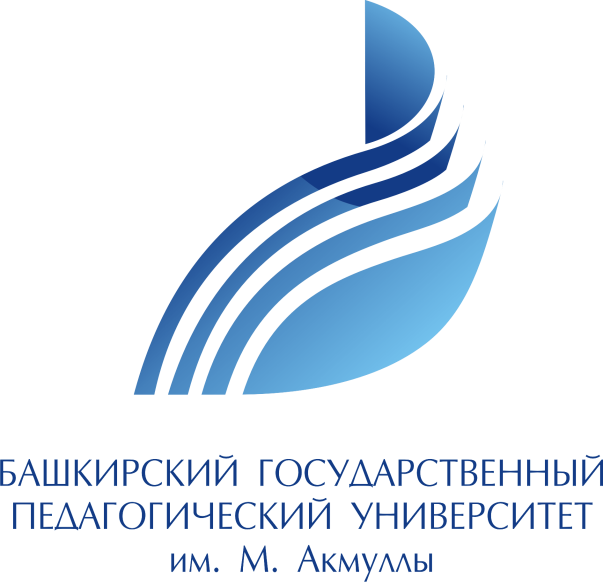 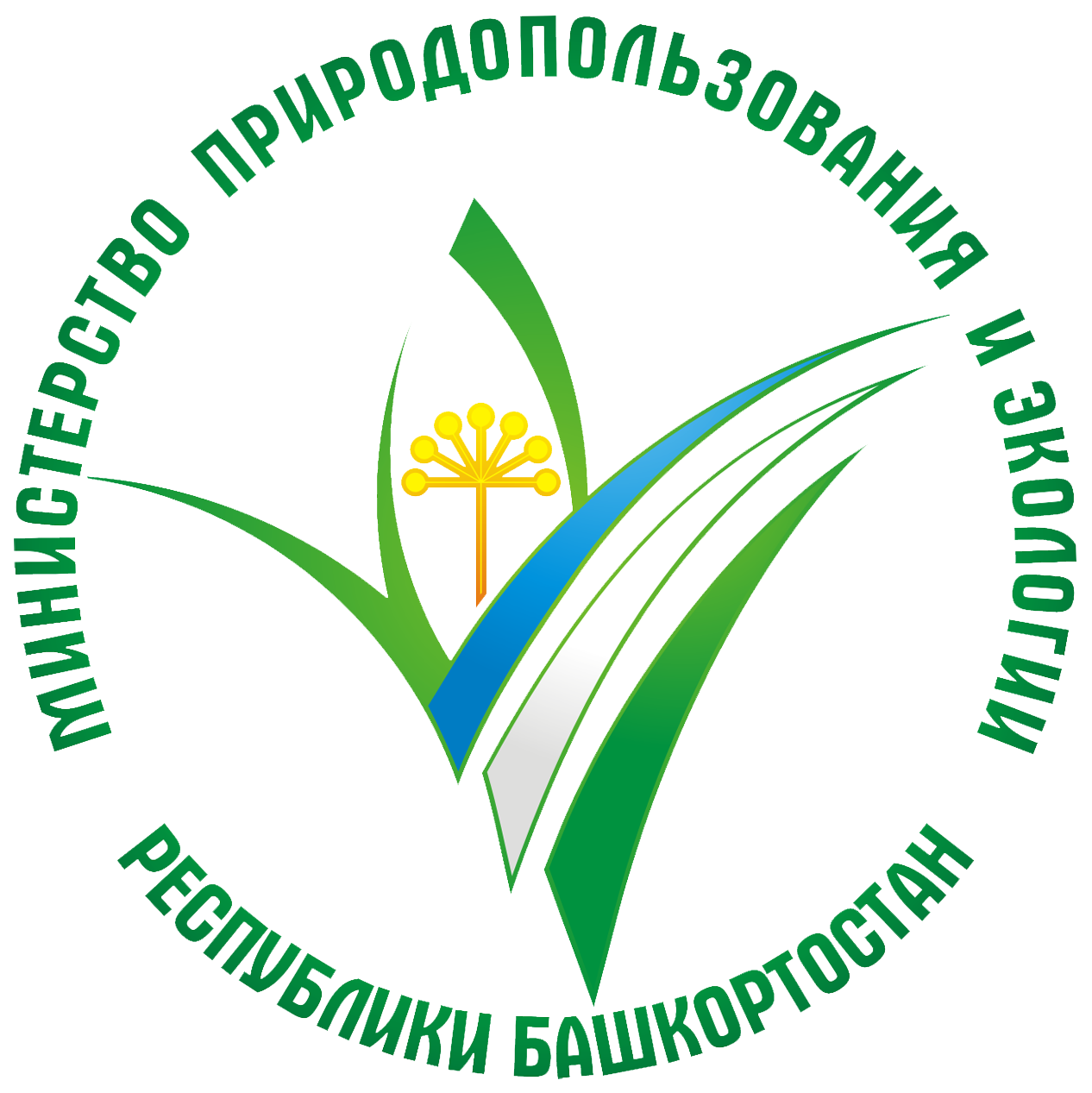 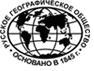 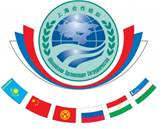 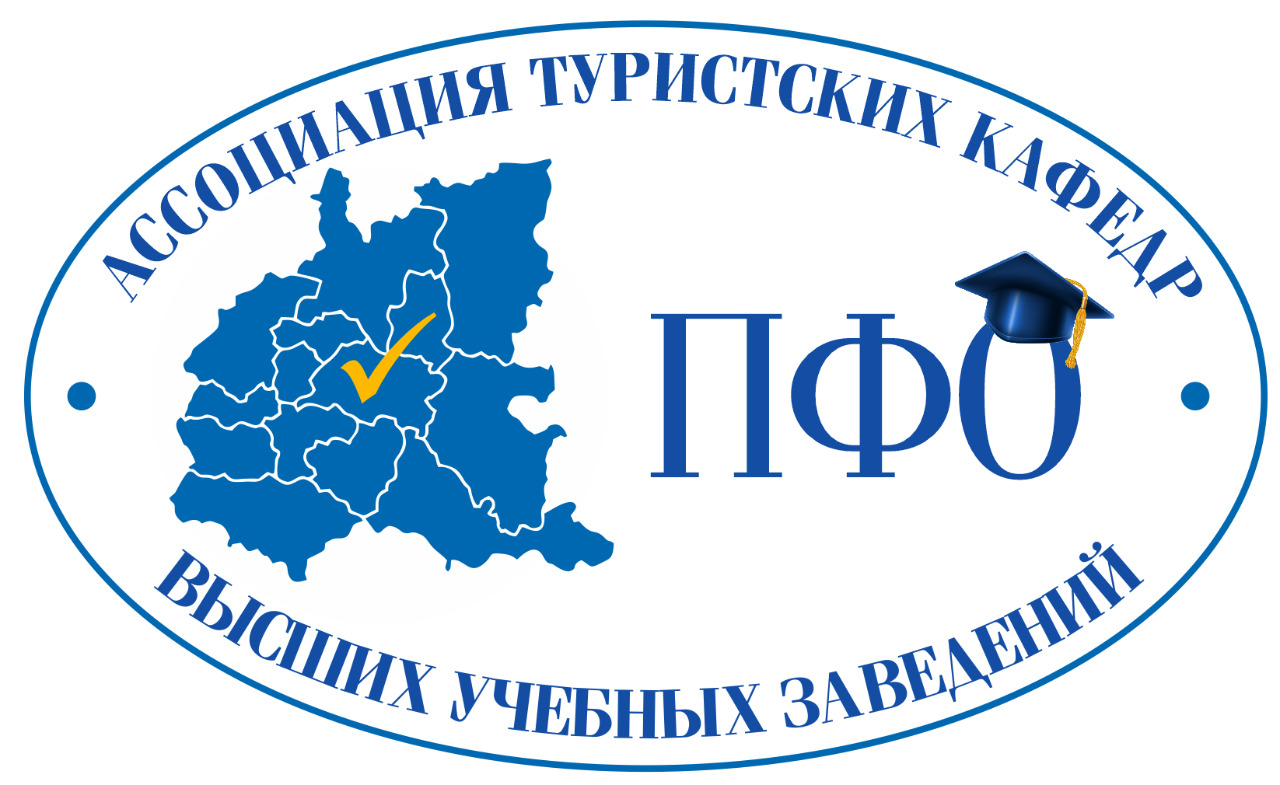 УДК 											¹²Бактыбаева З.Б, ¹Рахматуллин Н.Р., ³Кулагин А.А.¹Уфимский НИИ медицины труда и экологии человека,²Башкирский государственный университет,³БГПУ им. М. Акмуллы, г. Уфаbaktybaeva@mail.ruЭкологические технологии природопользования при размещении и эксплуатации свалок твердых коммунальных отходовАннотация (5-10 предложений) Ключевые слова (10-15 слов) Высокая степень концентрации промышленных предприятий на территории города Уфы создает определенную экологическую нагрузку на окружающую среду. Крупнейшими промышленными центрами Республики Башкортостан помимо г. Уфы, являются гг. Стерлитамак, Салават, Туймазы [4].Culagin A.A.FBSEI HE “Bashkir State Pedagogical University named after M.Akmulla” (Ufa), lazebnaymasha@mail.ruDEVELOPMENT ROADMAP OF THE YAMALO-NENETS AUTONOMOUS DISTRICT IN TERMS OF SECTOR-SPECIFIC ECONOMYAbstract: This article discusses issues related to environmental safety in the Republic of Kazakhstan by legal measures. The author analyzes the statistical data of state bodies on registered environmental offenses in accordance with the criminal legislation of the Republic of Kazakhstan, the opinions of scientists in this field. The author indicates a high latency of these types of offenses. 	Key words: environmental offenses, criminal law, environmental safety, environmental education.The Yamal-Nenets autonomous district (YNAO) is one of the largest regions of the Russian Arctic, with more than half of its territory in extreme natural conditions, namely the Arctic Circle, where, despite the harsh climate, numerous indigenous peoples of the Far North live. In addition, the region can be called a "locomotive" in the Russian gas industry, as its natural gas reserves account for 78% of the country's total reserves [2]/Литература Федеральная целевая программа «Ликвидация накопленного экологического ущерба» на 2014 – 2025 годы [Электронный ресурс]. – Режим доступа: http://docplayer.ru/81016877-Federalnaya-celevaya-programma-likvidaciya-nakoplennogo-ekologicheskogo-ushcherba-na-gody.htmlАпресян Р. Г. Политическая социология ненасилия Дж. Шарпа // Социальныеконфликты: Экспертиза, прогнозирование, технология разрешения. Вып. 8. М., 1995. С. 234-246. Регионы России. Социально-экономические показатели – 2018 г. // http://www.gks.ru/bgd/regl/b18_14p/Main.htm (дата обращения 11.06.2020).ReferencesVega E., Sanchez-Reyna G., Mora-Perdomo V., Sosa Iglesias G., Luis Arriaga J., Limon-Sanchez T., Escalona-Segura S., Gonzalez-Avalos E. Air quality assessment in a highly industrialized area of Mexico: Concentrations and sources of volatile organic compounds // Fuel. – 2011. – Vol. 90. – Р. 3509–3520. Rozenberg G.S., Hasaev G.R., Gelashvili D.B., Saksonov S.V., Shljahtin G.V. (2017). Two axioms of survival in the modern world: sustainable development and environmental education. Samara Luka: problems of regional and global ecology. V. 26. № 2. p. 48-72. [in Rus.]Сlimate Change. The Physical Science Basis. Working Group Contrubution to theFifth Assessment Report of Intergovermental Panel on Climate Change. IPCC AR5 WG1 2013. 876 p.УчастникФамилия Имя ОтчествоУчастникМесто работы (ВУЗ, организация)УчастникУченая степень УчастникЗвание ДолжностьУчастникАдресУчастникТелефон рабочий, домашнийУчастникЕ-mailУчастникТема статьи (доклада, студенческой работы)УчастникТематика секцииУчастникФорма участия (очное/заочное)УчастникНеобходимость в гостиницеда/нетУчастникТребуется ли предоставить сертификат участника конференции?да / нетНаучный руководительФамилия Имя ОтчествоНаучный руководительМесто работыНаучный руководительДолжность Ученая степень Звание Кафедра (название)